Пионеры. Как это было.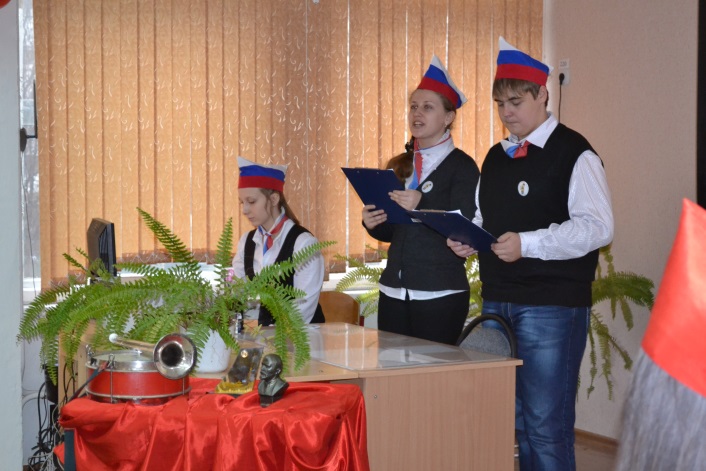 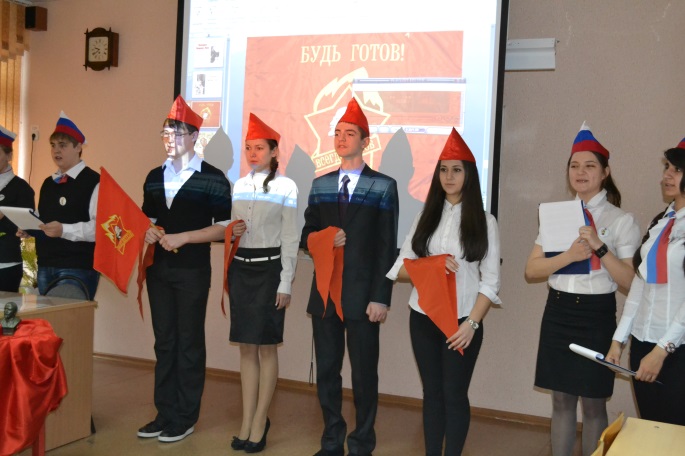 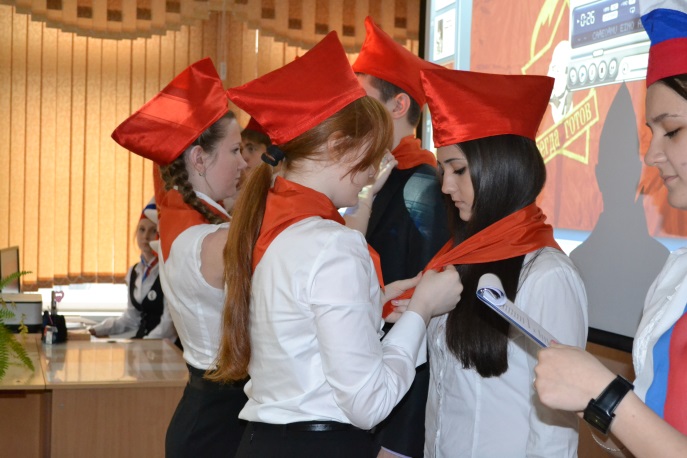 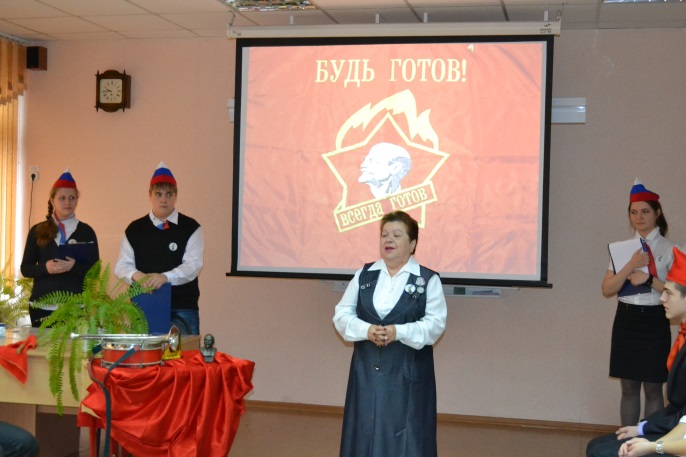 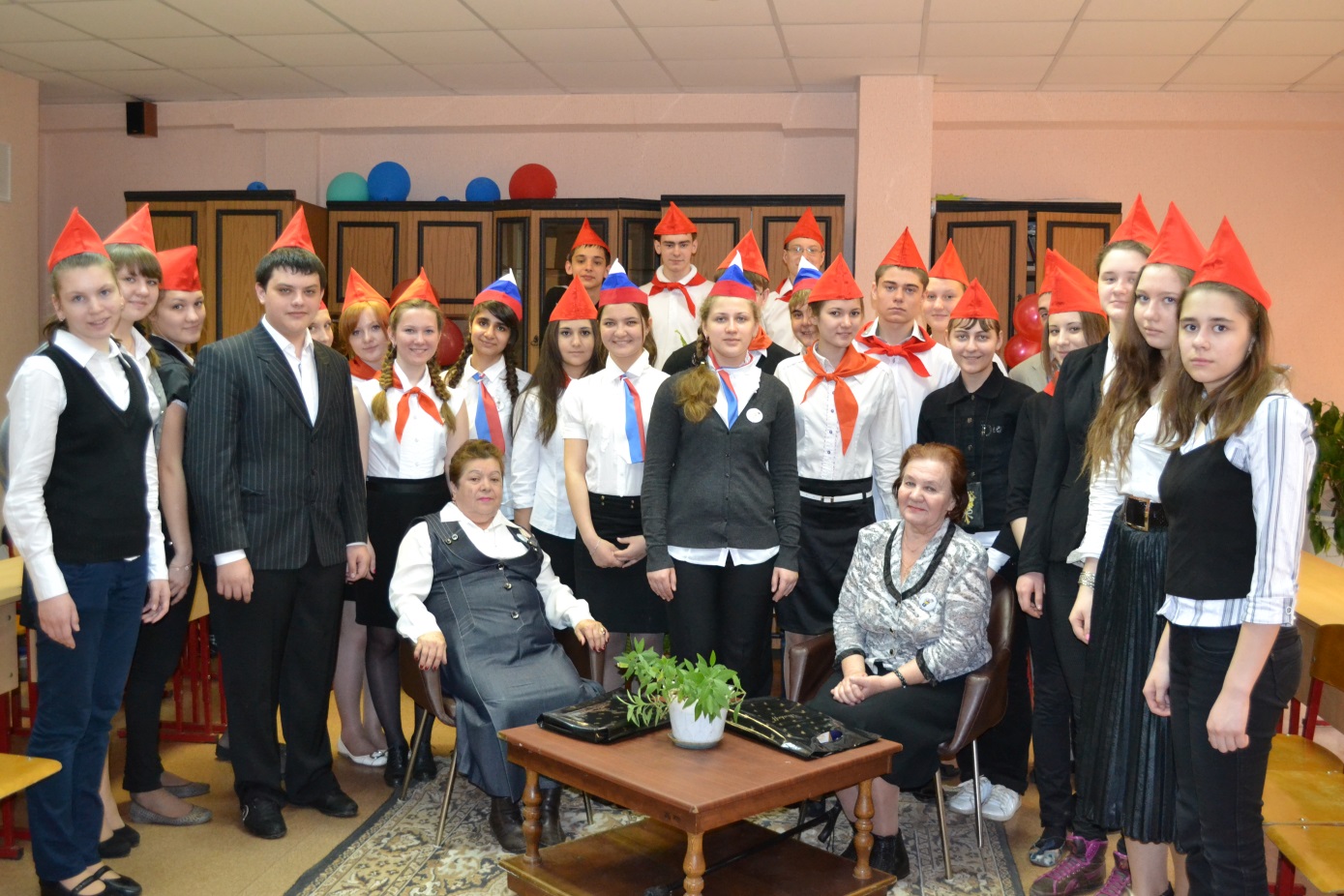 